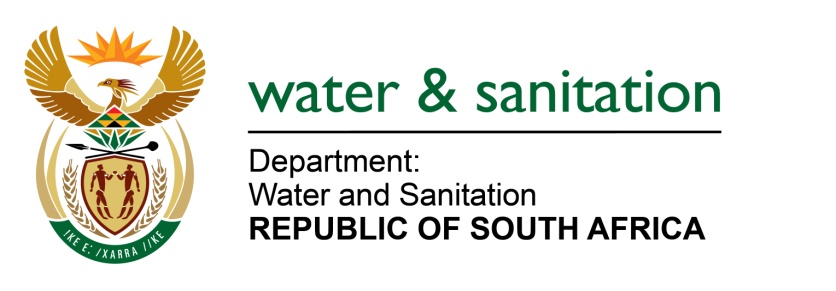 NATIONAL ASSEMBLYFOR WRITTEN REPLYQUESTION NO 168DATE OF PUBLICATION IN INTERNAL QUESTION PAPER:  17 FEBRUARY 2017(INTERNAL QUESTION PAPER NO. 2)168.	Ms T E Baker (DA) to ask the Minister of Water and Sanitation:(a) When will the water use licences for the (i) Somkhele Mine and (ii) Anthracite Colliery, found in the iMfolozi Wilderness area, be granted, (b) what volume of water is allocated to each specified mine and (c) what is the source of the water?			NW179E ---00O00---REPLY:(a)(i) 	The records of My Department only indicate that we have received a Water Use License Application from Tendele Coal Mining (Pty) for Somkhele Anthracite Mine. The Water Use License was issued on 4 August 2014 for Section 21 (b), (c), (g), (i) and (j) water uses of the National Water Act, 1998 (Act No. 36 of 1998).  The authorization for abstraction was issued on 10 September 2010.	(a)(ii) 	Anthracite Colliery has not submitted a Water Use License Application to my Department.(b) 	The volume abstracted is 750 000 cubic metres of water per annum for Tendele Coal Mining (Pty) for Somkhele Anthracite Mine.(c) 	Tendele Coal Mining (Pty) for Somkhele Anthracite Mine abstracts water from the UMfolozi River.---00O00---